Every great Cub needs to be prepared for a great Adventure – so make sure you’ve got everything you need to have a brilliant weekend.If you don’t have an item, please ask your leader for advice.Full Uniform – please arrive wearingCamping MatSleeping Bag – warm camping typeSmall PillowNightwear – remember, you’ll be outside2 pairs of Socks2 sets of Underwear2 pairs of Trousers (not Jeans) 2 Warm Jumpers / Sweatshirts2 T ShirtsWarm fleeceWaterproof CoatWaterproof Trousers - if you have somePair of outdoor trainersWellie BootsWash Kit – including toothbrush, toothpaste, soap, brush/combTowelAny personal medication – named in a resealable bagTorchHat / GlovesSun Hat / Sun creamQuiet Game to play with not many small pieces or a book to read – no electronic itemsPlastic Bag to take washing homeSmall water bottlePocket MoneyTop tips from the best campers:If the forecast is looking like its going to be cold or wet, you may want to pack more.Please ensure all kit fits into one large holdall/rucsac type bag which Cubs can carry for 15 minutes.Please remember that you’ll be camping and while we hope there will be sun, you’ll need to pack for any weather!Please don’t bring any electronic games, iPods, mobile phones, valuables or anything breakable.Please ensure everything is clearly labelled with your name and group’s name.All items are brought at the owners risk.
Now you’re ready for Cubboree 2018! See you there!Cubboree 2018Kit list for Cubs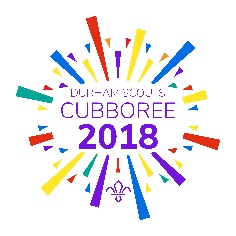 